ПРОЄКТУКРАЇНАВиконавчий комітет Нетішинської міської радиХмельницької областіР І Ш Е Н Н Я__.05.2021					Нетішин				  № ____/2021Про уповноваження посадових осіб виконавчого комітету Нетішинської міської ради діяти від імені та в інтересах виконавчого комітету Нетішинської міської ради в порядку самопредставництваВідповідно до статті 40, пункту 3 частини 4 статті 42 Закону України «Про місцеве самоврядування в Україні», Господарського процесуального кодексу України, Цивільного процесуального кодексу України, Кодексу адміністративного судочинства України, Закону України «Про внесення змін до деяких законодавчих актів України щодо розширення можливостей самопредставництва в суді органів державної влади, органів влади Автономної Республіки Крим, органів місцевого самоврядування, інших юридичних осіб незалежно від порядку створення» та у зв’язку із необхідністю реалізації права Нетішинської міської ради на самопредставництво в судах України, виконавчий комітет Нетішинської міської ради    в и р і ш и в:1. Уповноважити посадових осіб виконавчого комітету Нетішинської міської ради діяти від імені та в інтересах виконавчого комітету Нетішинської міської ради в порядку самопредставництва без додаткового уповноваження (довіреності) в судах України, інших органах, установах, організаціях та підприємствах, пов'язаних із досудовим і судовим розглядом справ та примусовим виконанням рішень із правами та обов’язками, які належать учаснику справи (позивачу, відповідачу, третій особі), іншому учасникові досудового чи судового процесу відповідно до чинного законодавства України, за винятком права відмовитися від позову, укладати мирову угоду, визнавати позов повністю або частково, згідно з додатком.2. Відділу правового забезпечення апарату виконавчого комітету Нетішинської міської ради (Л. Юрчук) вчинити усі необхідні дії, визначені Законом України «Про державну реєстрацію юридичних осіб, фізичних осіб-підприємців  та  громадських  формувань»,  для  внесення змін до відомостей про 2виконавчий комітет Нетішинської міської ради, що містяться в Єдиному державному реєстрі юридичних осіб, фізичних осіб-підприємців та громадських формувань, відповідно до пункту 1 цього рішення.3. Контроль за виконанням цього рішення покласти на заступника міського голови Оксану Латишеву.Міський голова 							  Олександр СУПРУНЮКДодаток до рішення виконавчого комітету міської ради ___.05.2021 № ____/2021 ПЕРЕЛІКпосадових осіб виконавчого комітету Нетішинської міської ради, уповноважених діяти від імені та в інтересах виконавчого комітету Нетішинської міської ради в порядку самопредставництва без додаткового уповноваження (довіреності) в судах України, інших органах, установах, організаціях та підприємствах, пов'язаних із досудовим і судовим розглядом справ та примусовим виконанням рішень1. Брянчик Наталія Олегівна – головний спеціаліст з правового забезпечення відділу правового забезпечення апарату виконавчого комітету Нетішинської міської ради (... року народження, РНОКПП ...);2. Зінченко Сергій Дмитрович – головний спеціаліст з правового забезпечення відділу правового забезпечення апарату виконавчого комітету Нетішинської міської ради (... року народження, РНОКПП ...);3. Косік Олег Володимирович – директор Фонду комунального майна міста Нетішина (... року народження, РНОКПП ...);4. Латишева Оксана Володимирівна – заступник міського голови з питань виконавчих органів ради (... року народження, РНОКПП ...);5. Юрчук Людмила Євгенівна – начальник відділу правового забезпечення апарату виконавчого комітету Нетішинської міської ради (..., РНОКПП ...).Керуючий справамивиконавчого комітету міської ради                                                      		Любов ОЦАБРИКА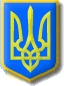 